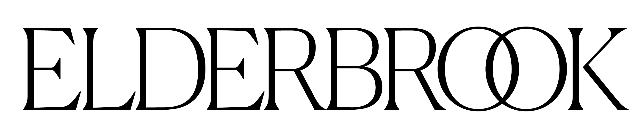 BOILERA live phenomenon, multi-instrumentalist, producer, singer-songwriter, and father-of-two Elderbrook has an innate flair for creating emotive music that explores the sensitive and introspective themes of identity, mental wellbeing and, more recently, parenthood.Over 1.5 billion global streams, Grammy and Ivor Novello nominations, tours with Jungle, Rüfüs Du Sol and Odesza, and collaborations with Camelphat, Diplo, Bob Moses and Rudimental have earned him a revered reputation as a dynamic, multi-faceted, forward-thinking talent who is confident and comfortable exploring a range of genres.As Elderbrook prepares for the release of his sophomore album Little Love, he delves into the life-changing impact of fatherhood. His outlook is focused on the bigger picture, appreciating the little moments and the deep connection with his beloved children. The result is a positive and uplifting dance-focused LP full of Elderbrook magic.